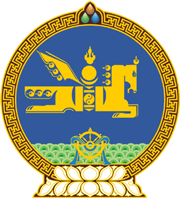 МОНГОЛ УЛСЫН ХУУЛЬ2020 оны 12 сарын 04 өдөр                                                                  Төрийн ордон, Улаанбаатар хотМОНГОЛ УЛСЫН ИХ ХУРЛЫН СОНГУУЛИЙН ТУХАЙ ХУУЛЬД ӨӨРЧЛӨЛТ ОРУУЛАХ ТУХАЙ1 дүгээр зүйл.Монгол Улсын Их Хурлын сонгуулийн тухай хуулийн 25 дугаар зүйлийн 25.1 дэх хэсгийн “02 дугаар сарын 01-ний өдрөөс” гэснийг “02 дугаар сарын 15-ны өдрөөс” гэж өөрчилсүгэй.   		МОНГОЛ УЛСЫН 		ИХ ХУРЛЫН ДАРГА				Г.ЗАНДАНШАТАР